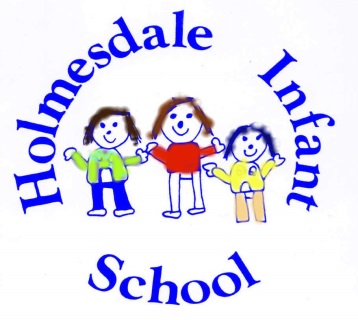 Holmesdale Infant SchoolInformation report for children with Special Educational Needs and Disabilities (SEND)IntroductionAll Dronfield maintained schools have a similar approach to meeting the needs of pupils with Special Educational Needs and are supported by the Local Authority to ensure that all pupils, regardless of their specific needs, make the best possible progress in school. All schools are supported to be as inclusive as possible, with the needs of pupils with a Special Educational Need(s) and or disabilities being met in a mainstream setting wherever possible, where families want this to happen. Under the “Children and Families Act 2014” The Local Authority is required is require by law to publish its “Local Offer”. This simply aims to pull information about available services into one place to make it clear and accessible to all children and their families. This “Offer” is available on the Derbyshire County Council website at Derbyshire Local Offer (opens in a new window).Schools are also required to publish information about the “School Offer” which should set out information about who to contact in school if you have concerns or queries about SEND along with the schools own Special Educational Needs and Disabilities policies, practices and proceduresThe Holmesdale Infant School SEND Policy can be viewed on the school website in the “Parents - Policies” section (please be aware this policy has recently been rewritten and is awaiting ratification from the governing body).CONTENTSCONTENTSCONTENTS1Who are the best people to talk to in this school about my child’s difficulties with learning/ Special Educational Needs/Disability (SEND) and what are their responsibilities?32How could my child get help in school?53How will we support your child with identified special needs when starting school?84How can I let the school know I am concerned about my child’s progress in school?85How will the school let me know if they have any concerns about my child’s learning in school?96How is extra support allocated to children and how do they move between the different levels?97What sort of support may be available to help my child?108How are the adults in school helped to work with children with a SEND and what training do they have?119How will the teaching be adapted for my child with learning needs (SEN/ and or disabilities)?1110How will we measure the progress of your child in school? And how will I know about this?1111What support do we have for you as a parent of child with an SEN/and or disabilities?1212How have we made this school physically accessible to children with SEND?1313How will we support your child when they are leaving this school? OR moving on to another class?1314Glossary14Who are the best people to talk to in this school about my child’s difficulties with learning/ Special Educational Needs/Disability (SEND) and what are their responsibilities?Who are the best people to talk to in this school about my child’s difficulties with learning/ Special Educational Needs/Disability (SEND) and what are their responsibilities?PeopleSummary of responsibilitiesClass TeachersSpecial Educational Needs and Disabilities CoordinatorSENDCO –Ms S CookeTeaching Assistants (TAs) HeadteacherSEND GovernorAre responsible for:Ensuring that all children have access to good/outstanding teaching and that the curriculum is adapted to meet your child’s individual needs (also known as differentiation). Checking on the progress of your child and identifying, planning and delivering any additional help your child may need (this could be things like targeted work, additional support, adapting resources etc..) and  discussing amendments with the SENDCO  as necessary.Ensuring that all members of staff working with your child in school are aware of your child’s individual needs and/or conditions and what specific adjustments need to be made to enable them to be included and make progress. Ensuring that all staff working with your child in school are supported in delivering the planned work/programme for your child, so they can achieve the best possible progress. This may involve the use of additional adults, outside specialist help and specially planned work and resources.Ensuring that the school’s SEND Policy is followed in their classroom and for all the pupils they teach with any SEND. Is responsible for:Coordinating all the support for children with special educational needs (SEN) and or disabilities, and developing the school’s SEND Policy to make sure all children get a consistent, high quality response to meeting their needs in school. Ensuring that you are:involved in supporting your child’s learningkept informed about the support your child is gettinginvolved in reviewing how they are doingpart of planning ahead for them.Liaising with all the other people who may be coming into school to help support your child’s learning e.g. The Speech and Language Therapy Service, The Educational Psychologist.Making sure that there are accurate records of your child’s progress and needs.To provide specialist support for teachers and support staff in the school so they can help your child (and other pupils with SEN and/or disabilities in the school) to achieve their potential.Supporting your child’s class teacher to write IEPs (for statemented children).Organising training for staff so they are aware and confident about how to meet the needs of your child and others within our school. A Teaching Assistant (TA) may be allocated to a pupil with exceptional special educational needs and/or disabilities and their duties may include:Supporting the child in class (sometimes on their own and sometimes in a group)Delivering specific intervention work as directedLiaising with external agenciesPastoral and personal care supportRecording and reporting on the child’s progress in lessons to the teacher and SENDCOAttending Annual ReviewsIs responsible for:The day to day management of all aspects of the school, this includes the support for children with SEN and/or disabilities. Making sure that the Governing Body is kept up to date about any issues in the school relating to SEND.Is responsible for:Making sure that the school has an up to date SEND Policy.Making sure that the school has appropriate provision and has made necessary adaptations to meet the needs of all children in the school.Making sure that the necessary support is made for any child who attends the school who has SEN and/or disabilities. Making visits to understand and monitor the support given to children with SEND in the school and being part of the process to ensure your child achieves his/her potential in school. How could my child get help in school?How could my child get help in school?How could my child get help in school?Types of support provided. What would this mean for your child?Who can get this kind of support?Class teacher input via outstanding classroom teaching.The teacher will have the highest possible expectations for your child and all pupils in their class.All teaching is based on building on what your child already knows, can do and can understand.Putting in place different ways of teaching so that your child is fully involved in learning in class. This may involve things like using more practical learning or providing different resources adapted for your child. Putting in place specific strategies (which may be suggested by the SENDCO or staff from outside agencies) to enable your child to access the learning task. All children in school receive this.Specific small group work. This group may be Run in the classroom or outside. Run by a teacher or a Teaching Assistant who has had training to run these groups. These are often called Intervention groups by schools Your child’s teacher will have carefully checked on your child’s progress and will have decided that your child has gap in their understanding/learning and needs some extra support to close the gap between your child and their peers.He/ She will plan group sessions for your child with targets to help your child to make more progress.A Teaching Assistant/teacher or outside agency will run these small group sessions using the teacher’s plans, or a recommended programme.Groups may address learning  and support with reading, writing or maths and also may support behavioural issues  e.g. Nurture, Social Group, Buddy system Positive playAny child who has specific gaps in their understanding of a subject/area of learning. Some of the children accessing intervention groups may be identified as SEND Support, previously called School Action, which means they have been identified by the class teacher as needing significant extra support in school. Specialist groups run by outside agencies e.g. Speech and Language therapy or Occupational Therapy groups and/or  Individual support from professionals outside of school such as Local Authority central services such as the ASD Outreach Team, SSSEN or Behaviour SupportOutside agencies such as the Speech and Language Therapy (SALT) Service.If your child has been identified as needing more specialist input instead of or in addition to good and outstanding class room teaching and intervention groups, referrals will be made to outside agencies to advise and support the school in enabling your child to make progress.Before referrals are made you will be asked to come to a meeting to discuss your child’s progress and help plan possible ways forward.If it is agreed that the support of an outside agency is a way forward, you will be asked to give your permission for the school to refer your child to a specialist professional e.g. a Speech and Language Therapist or Educational Psychologist. This will help the school and yourself understand your child’s particular needs better. The specialist professional will work with your  child to understand their needs and make recommendations, which may include:Making changes to the way your child is supported in class e.g. some individual support or changing some aspects of teaching to support them better Support to set targets which will include their specific professional expertiseYour child’s involvement in a group run by school staff under the guidance of the outside professional e.g. a social skills group or sensory circuitA group or individual work with outside professional The school may suggest that your child needs some agreed individual support or group support in school. They will tell you how the support will be used and what strategies will be put in place. Children with specific barriers to learning that cannot be overcome through whole class good/outstanding teaching and intervention groups are identified as SEND Support, previously called School Action Plus, which means they have been identified by the class teacher/SENDCO as needing some extra specialist support in school from a professional outside the school. Specified Individual support This is usually provided via an Education, Health and Care Plan (EHCP). This means your child will have been identified by the class teacher/SENDCO as needing a particularly high level of individual and small group teaching, which cannot be provided from the resources already delegated to the school. The school (or you) can request that the Local Authority carry out a statutory assessment of your child’s needs. This is a legal process and you can find more details about this on the Derbyshire County Council website.After the school have sent in the request to the Local Authority (with a lot of information about your child, including some from you), they will decide whether they think your child’s needs (as described in the paperwork provided), seem complex enough to need a statutory assessment. If this is the case they will ask you and all professionals involved with your child to write a report outlining your child’s needs. If they do not think your child needs this, they will ask the school to continue with the support at SEN Support (previously School Action Plus). After the reports have all been sent in the Local Authority will decide if your child’s needs are severe, complex and lifelong and that they need more than 20 hours of support in school to make good progress. If this is the case they will write an EHC Plan. If this is not the case, they will ask the school to continue with the support at SEN Support and also set up a meeting in school to ensure a plan is in place to ensure your child makes as much progress as possible.The EHC Plan will outline the number of hours of individual/small group support your child will receive from the LA and how the support should be used and what strategies must be put in place. It will also have long and short term goals for your child. Additional adults may be used to support your child with whole class learning, run individual programmes or run small groups including your child.Children whose  learning needs are Severe, complex and lifelongUsually, if your child requires this high level of support they may also need specialist support in school from a professional outside the school. This may be from: Local Authority central services such as the ASD Outreach Team or SSSENOutside agencies such as the Speech and Language therapy (SALT) Service, Occupational therapy service, Physiotherapy and/or CAMHSHow will we support your child with identified special needs when starting school?How will we support your child with identified special needs when starting school?How will we support your child with identified special needs when starting school?We will first invite you to visit the school with your child to have a look around and speak to staff.If other professionals are involved, a Team Around the Child (TAC) or Family (TAF) meeting may be held to discuss your child’s needs; share strategies used, and ensure provision is put in place before your child starts.We may suggest adaptations to the settling in period to help your child to settle more easilyVisits to your child’s previous setting may be made to facilitate a successful transitionWe will first invite you to visit the school with your child to have a look around and speak to staff.If other professionals are involved, a Team Around the Child (TAC) or Family (TAF) meeting may be held to discuss your child’s needs; share strategies used, and ensure provision is put in place before your child starts.We may suggest adaptations to the settling in period to help your child to settle more easilyVisits to your child’s previous setting may be made to facilitate a successful transitionWe will first invite you to visit the school with your child to have a look around and speak to staff.If other professionals are involved, a Team Around the Child (TAC) or Family (TAF) meeting may be held to discuss your child’s needs; share strategies used, and ensure provision is put in place before your child starts.We may suggest adaptations to the settling in period to help your child to settle more easilyVisits to your child’s previous setting may be made to facilitate a successful transitionHow can I let the school know I am concerned about my child’s progress in school?How can I let the school know I am concerned about my child’s progress in school?How can I let the school know I am concerned about my child’s progress in school?If you have concerns about your child’s progress you should speak to your child’s class teacher initially.If you are not satisfied that the concerns are being managed and that your child is still not making progress you should speak to the SENDCO or Headteacher.If you are still having concerns you can speak to the school SEN Governor. If you have concerns about your child’s progress you should speak to your child’s class teacher initially.If you are not satisfied that the concerns are being managed and that your child is still not making progress you should speak to the SENDCO or Headteacher.If you are still having concerns you can speak to the school SEN Governor. If you have concerns about your child’s progress you should speak to your child’s class teacher initially.If you are not satisfied that the concerns are being managed and that your child is still not making progress you should speak to the SENDCO or Headteacher.If you are still having concerns you can speak to the school SEN Governor. How will the school let me know if they have any concerns about my child’s learning in school?How will the school let me know if they have any concerns about my child’s learning in school?How will the school let me know if they have any concerns about my child’s learning in school?When a teacher or a parent has raised concerns about your child’s progress, and targeted teaching has not met the child’s needs, the teacher will raise this with the SENDCO.We have regular meetings and discussions between staff in the school to ensure all children are making good progress. This is another way your child may be identified as not making as much progress as expected. If your child is then identified as not making progress the school will make a decision about whether to monitor this or set up an intervention group and will inform you.If your child is still not making expected progress the school will discuss with you: any concerns you may have any further interventions or referrals to outside professionals to support your child’s learninghow school and home can work together, to support your child...When a teacher or a parent has raised concerns about your child’s progress, and targeted teaching has not met the child’s needs, the teacher will raise this with the SENDCO.We have regular meetings and discussions between staff in the school to ensure all children are making good progress. This is another way your child may be identified as not making as much progress as expected. If your child is then identified as not making progress the school will make a decision about whether to monitor this or set up an intervention group and will inform you.If your child is still not making expected progress the school will discuss with you: any concerns you may have any further interventions or referrals to outside professionals to support your child’s learninghow school and home can work together, to support your child...When a teacher or a parent has raised concerns about your child’s progress, and targeted teaching has not met the child’s needs, the teacher will raise this with the SENDCO.We have regular meetings and discussions between staff in the school to ensure all children are making good progress. This is another way your child may be identified as not making as much progress as expected. If your child is then identified as not making progress the school will make a decision about whether to monitor this or set up an intervention group and will inform you.If your child is still not making expected progress the school will discuss with you: any concerns you may have any further interventions or referrals to outside professionals to support your child’s learninghow school and home can work together, to support your child...How is extra support allocated to children and how do they move between the different levels?How is extra support allocated to children and how do they move between the different levels?How is extra support allocated to children and how do they move between the different levels?The school budget, received from Derbyshire LA, includes money for supporting children with SEN.The Headteacher decides on the budget for Special Educational Needs in consultation with the school governors, on the basis of the needs of the children currently in the school.The Headteacher and the SENDCO discuss all the information they have about SEN in the school, including: the children getting extra support alreadythe children needing extra support the children who have been identified as not making as much progress as would be expected. They then decide what resources/training and support is needed. All resources/training and support are reviewed regularly and changes made as needed.The school budget, received from Derbyshire LA, includes money for supporting children with SEN.The Headteacher decides on the budget for Special Educational Needs in consultation with the school governors, on the basis of the needs of the children currently in the school.The Headteacher and the SENDCO discuss all the information they have about SEN in the school, including: the children getting extra support alreadythe children needing extra support the children who have been identified as not making as much progress as would be expected. They then decide what resources/training and support is needed. All resources/training and support are reviewed regularly and changes made as needed.The school budget, received from Derbyshire LA, includes money for supporting children with SEN.The Headteacher decides on the budget for Special Educational Needs in consultation with the school governors, on the basis of the needs of the children currently in the school.The Headteacher and the SENDCO discuss all the information they have about SEN in the school, including: the children getting extra support alreadythe children needing extra support the children who have been identified as not making as much progress as would be expected. They then decide what resources/training and support is needed. All resources/training and support are reviewed regularly and changes made as needed.What sort of support may be available to help my child?Counselling Family Support Worker/Early Help AseessmentAdditional Speech and Language Therapy input to provide a higher level of service to the schoolAdditional Educational Psychology input to provide a higher level of service to the schoolAdditional Educational Psychology ServiceAutism Outreach ServiceEducational Psychology ServiceSensory Service for children with  visual or hearing needsSSSEN (Support Service for Special Educational Needs)Speech and Language Therapy (provided by Health but paid for by the Local Authority).Occupational TherapyPhysiotherapyProfessional training for school staff to deliver medical interventionsMoving and Handling AdviceParent Partnership Service (to support families through the SEN processes and procedures).School Nurse Children and Adolescents Mental Health Team (CAMHS)Hearing Impairment ServicePhysical Impairment ServiceVisual Impairment ServiceHow are the adults in school helped to work with children with a SEND and what training do they have?The SENDCO’s job is to support the class teacher in planning for children with SEN.The school has a school development plan, including identified training needs for all staff to improve the teaching and learning of children including those with SEND. This may include whole school training on SEND issues or to support identified groups of learners in school, such as ASD and dyslexia.Whole staff training to disseminate knowledge, strategies and experience, to ensure consistency of the school’s approach for children with a SEND.Individual teachers and support staff attend training courses run by outside agencies that are relevant to the needs of specific children in their class e.g. from the ASD Outreach Service or SSSEN and medical /health training to support staff in implementing care plans.How will the teaching be adapted for my child with learning needs (SEN/ and or disabilities)Class Teachers plan lessons according to the specific needs of all groups of children in their class, and will ensure that learning tasks are adjusted in order to enable your child to access their learning as independently as possible.Specially trained support staff can implement the teachers modified/adapted planning to support the needs of your child where necessary.Specific resources and strategies will be used to support your child individually and in groups.Planning and teaching will be adapted on a daily basis if needed to meet your child’s learning needs and increase your child’s access to what is on offer. How will we measure the progress of your child in school? And how will I know about this?Your child’s progress is continually monitored by his/her class teacher.His/her progress is reviewed formally every term and a National Curriculum level or similar is given in Reading, Writing and Maths as well as progress in other areas, as appropriate, such as attendance, engagement in learning and behaviour.If your child is in Year 1 and above, but is not yet at current National Curriculum levels, a more sensitive assessment tool is used which shows their level in more detail and will also show smaller but significant steps of progress. These levels are called ‘Pre Key Stage levels’. Children working below specific subject study areas will be assessed using The Engagement Model.At the end of key stage 1 (i.e. at the end of year 2) all children are required to be formally assessed using Standard Assessment Tests (SATS). This is something the government requires all schools to do and are the results that are published nationally.The progress of children with an EHC Plan is formally reviewed at an Annual Review with all adults involved with the child’s education.A range of ways will be used to keep you informed, which may include:Home/school bookLetters/certificates sent homeAdditional meetings as requiredReports Reviews What support do we have for you as a parent of child with an SEN/and or disabilities?We would like you to talk to your child’s class teacher regularly so we know what they are doing at home and we can tell you about what we are doing in school.  This is to ensure that we are doing similar things to support them both at home and school and can share what is working in both places.The SENDCO is available to meet with you to discuss your child’s progress or any concerns/worries you may have. All information from outside professionals will be discussed with you with the person involved directly, or where this is not possible, in a report. The SENDCO will also arrange to meet with you to discuss any new assessments and ideas suggested by outside agencies for your child.A home/school contact book may be used to support communication with you, when this has been agreed to be useful for you and your child.  How have we made this school physically accessible to children with SEND?The school is accessible to children with physical disability via ramps and a lift.An Accessibility Plan is in place in order to improve access to the school We ensure that equipment used is accessible to all children regardless of their needs.  How will we support your child when they are leaving this school? OR moving on to another class?We recognise that ‘moving on’ can be difficult for a child with SEN/and or disabilities and take steps to ensure that any transition is a smooth as possible.  If your child is moving to another school: We will contact the new school’s SENDCO and ensure he/she knows about any special arrangements or support that need to be made for your child. We will make sure that all records about your child are passed on as soon as possible.When moving classes in school:Information will be passed on to the new class teacher IN ADVANCE and in most cases, a planning meeting will take place with the new teacher. If your child would be helped by a book to support them understand moving on then it will be made for them if suitable e.g. photo book. In Year 2The SENDCO will discuss the specific needs of your child with the class teacher/SENDCO of their Junior school as appropriate. Where possible your child will visit their new school on several occasions and in some cases staff from the new school will visit your child in this school. GLOSSARY OF TERMSGLOSSARY OF TERMSIEPIndividual Education PlanPLPPersonal Learning PlanSStatement stage of the SEN Code of PracticeSA/SA+School Action stage of the SEN Code of PracticeSA+School Action Plus stage of the SEN Code of PracticeSEN SupportThe new name for School Action/School Action PlusSEND Code of PracticeThe legal document that sets out the requirements for SENDEHC planEducation, Health, Care PlanSENSpecial Educational NeedsSENDSpecial Educational Needs and or disabilitiesSALTSpeech and Language TherapistCAMHSChild & Adolescent Mental Health ServiceEPEducational PsychologistSENDCOSpecial Educational Needs and Disabilities CoordinatorASDAutistic Spectrum Disorder